ŞEHİT HURŞİT UZEL İMAM HATİP ORTAOKULU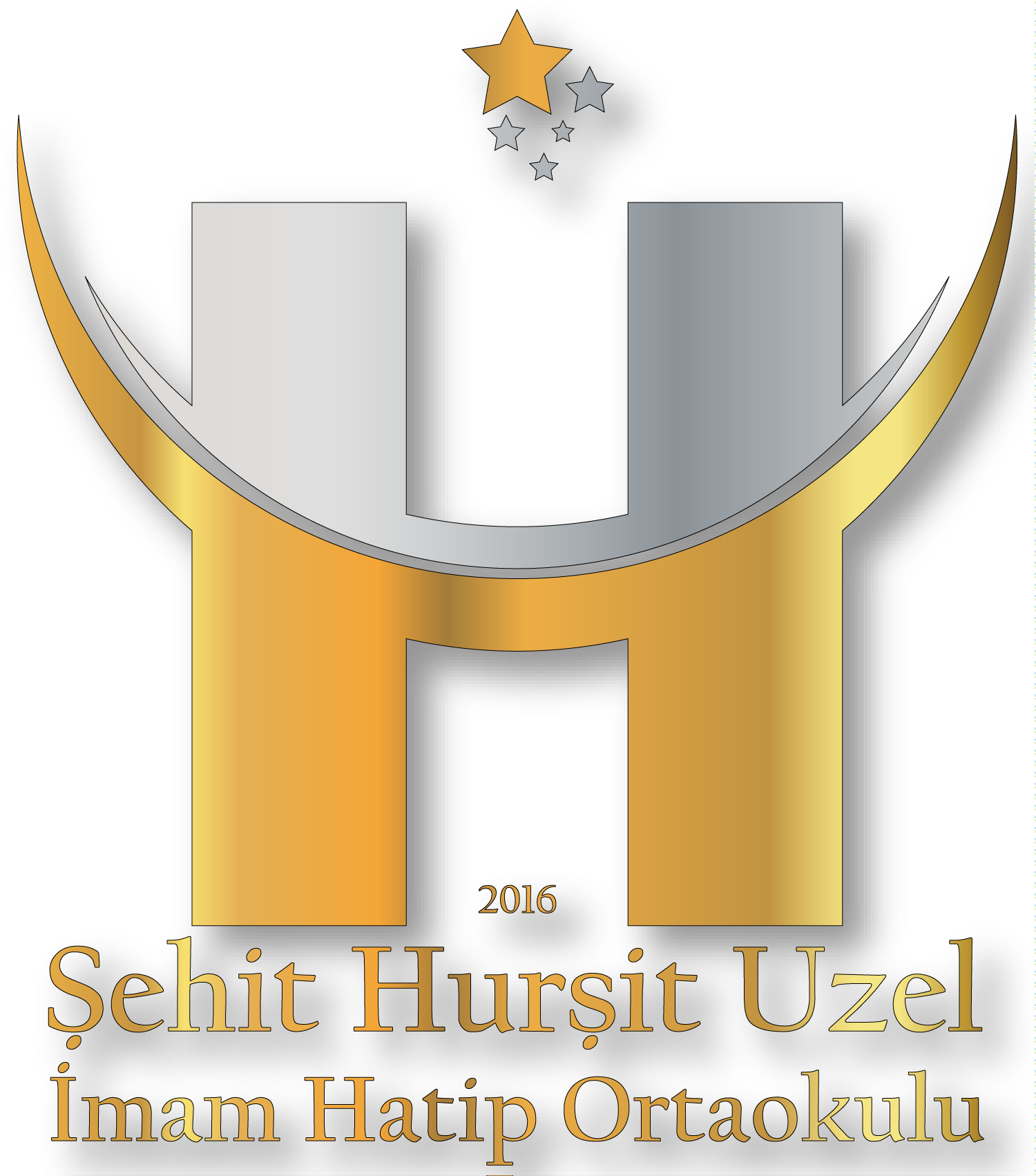 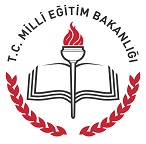 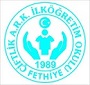 2018-2019 EĞİTİM-ÖĞRETİM YILI ÇALIŞMA TAKVİMİGÜNLEREYLÜL-2018EYLÜL-2018EYLÜL-2018EYLÜL-2018EYLÜL-2018GÜNLEREKİM-2018EKİM-2018EKİM-2018EKİM-2018EKİM-2018GÜNLERKASIM-2018KASIM-2018KASIM-2018KASIM-2018KASIM-2018P.TESİ3101724P.TESİ18152229P.TESİ5121926SALI4111825SALI29162330SALI6132027ÇARŞ.5121926ÇARŞ.310172431ÇARŞ.7142128PERŞ.6132027PERŞ.4111825PERŞ.18152229CUMA7142128CUMA5121926CUMA29162330C.TESİ18152229C.TESİ6132027C.TESİ3101724PAZAR29162330PAZAR7142128PAZAR4111825İş Günü1010101010İş Günü2222222222İş Günü2222222222GÜNLERARALIK-2018ARALIK-2018ARALIK-2018ARALIK-2018ARALIK-2018GÜNLEROCAK-2019OCAK-2019OCAK-2019OCAK-2019OCAK-2019GÜNLERŞUBAT-2019ŞUBAT-2019ŞUBAT-2019ŞUBAT-2019ŞUBAT-2019P.TESİ3101724P.TESİ317142128P.TESİ4111825SALI4111825SALI18152229SALI5121926ÇARŞ.5121926ÇARŞ.29162330ÇARŞ.6132027PERŞ.6132027PERŞ.310172431PERŞ.7142128CUMA7142128CUMA4111825CUMA181522C.TESİ18152229C.TESİ5121926C.TESİ291623PAZAR29162330PAZAR6132027PAZAR3101724İş Günü2121212121İş Günü1313131313İş Günü1919191919GÜNLERMART-2019MART-2019MART-2019MART-2019MART-2019GÜNLERNİSAN-2019NİSAN-2019NİSAN-2019NİSAN-2019NİSAN-2019GÜNLERMAYIS-2019MAYIS-2019MAYIS-2019MAYIS-2019MAYIS-2019P.TESİ4111825P.TESİ18152229P.TESİ6132027SALI5121926SALI29162330SALI7142128ÇARŞ.6132027ÇARŞ.3101724ÇARŞ.18152229PERŞ.7142128PERŞ.4111825PERŞ.29162330CUMA18152229CUMA5121926CUMA310172431C.TESİ29162330C.TESİ6132027C.TESİ4111825PAZAR310172431PAZAR7142128PAZAR5121926İş Günü2121212121İş Günü2121212121İş Günü2222222222GÜNLERHAZİRAN-2019HAZİRAN-2019HAZİRAN-2019HAZİRAN-2019HAZİRAN-2019P.TESİ3101724SALI4111825ÇARŞ.5121926PERŞ.6132027CUMA7142128C.TESİ18152229PAZAR29162330İş Günü66666Cumhuriyet Bayramı28 Ekim Pazar günü saat 13.00’te başlar, 29 Ekim Pazartesi akşamı biter.23 Nisan Ulusal Egemenlik ve Çocuk Bayramı23 Nisan 2019 Salı (1 gün )19 Mayıs Atatürk’ü Anma ve Gençlik ve Spor Bayramı19 Mayıs 2019 Pazar ( 1 gün )Ramazan Bayramı4 Haziran (Arefe)   5 – 6 - 7 Haziran   Kurban Bayramı10 Ağustos (Arefe)  11-12-13 -14 Ağustos (4,5 gün)